ANALISIS MANAJEMEN KONTRUKSI PEMBANGUNAN DATA CENTER OCBC TANGERANGDaril Azrial Septaji a,1* a Program Studi Teknik Sipil, Universitas Nusa Putra1 daril.azrial_ts19@nusaputra.ac.id* Corresponding Author : daril.azrial_ts19@nusaputra.ac.idDiterima ………….; diperbaiki ……….; disetujui ……..ABSTRACTPendahuluan Latar BelakangManajemen proyek merupakan usaha untuk menggunakan sumber daya yang terbatas secara efisien, efektif dan tepat waktu dalam menyelesaikan suatu proyek yang telah ditentukan atau direncanakan. Manajemen proyek memiliki fungsi dasar kegiatan yaitu perencanaan, pelaksanaan dan pengendalian. Dari ketiga kegiatan tersebut dilakukan pengendalian terhadap sumber daya pada sebuah proyek yang meliputi tenaga kerja, peralatan, bahan (material), uang  dan metode pelaksanaan.Dalam proses pekerjaan di lapangan biasanya selalu ada masalah yang sering terjadi yaitu terlambatnya pengiriman material sehingga mempengaruhi target waktu pekerjaan dan sering pula terjadi hal-hal yang diluar perkiraan perencnaan. Suatu proyek tentunya memiliki target atau waktu yang sudah direncanakan. Beberapa kontraktor memiliki cara ataupun cara tersendiri untuk mengantisipasi terjadinya keterlambatan dalam masalah pengiriman material ataupun keterlambatan waktu proses pembangunan itu sendiri. Secara umum metode yang sering digunakan yaitu CPM (Critical Path Methode). Permasalahan yang sering terjadi dalam proyek konstruksi adalah adanya keterlambatan penyediaan material sehingga dapat mempengaruhi waktu selesainya proyek tersebut. Proyek sering terjadi keterlambatan akibat penyediaan material yang tidak tepat waktu, oleh karna itu, bagaimana cara mengantisipasi agar waktu pelaksanaan tepat sesuai schedule rencana walaupun terjadi keterlambatan penyediaan material. Maka penulis melakukan rekayasa urutan pekerjaan yang tepat menggunakan jalur kritis (CPM) pelaksanaan proyek dengan keterlambatan penyediaan material tertentu, tetap dapat  diselesaikan tepat berdasarkan schedule rencana, maka dari itu penelitian ini dianggap penting. Rumusan MasalahPermasalahan yang akan di teliti adalah :Material apa saja yang mengalami keterlambatan pada pembangunan Data Center OCBC Tangerang?Bagaimana mengaplikasikan metode CPM (Critical Path Methode) pada pembangunan Data Center OCBC Tangerang?Berapa durasi waktu pekerjaan konstruksi pembangunan Data Center OCBC Tangerang? Tinjauan Pustaka1. Penelitian dilakukan oleh Saripudin dengan judul Penelitian yaitu, Analisis Manajemen Pelaksanaan Proyek Hotel Grand Prima Cirebon. Tujuannya yaitu untuk mengatur schedule pekerjaan merencanakan progress pekerjaan dan pemeliharaan pada struktur bangunan dengan Menggunakan Metode Analisa Data Metode Earned Value untuk menganalisis biaya dan waktu. Sedangkan metode CPM (Critical Path Method) sebagai tindakan koreksi untuk menganilisis jaringan kerja agar pelaksanaan proyek menjadi ideal.2. Penelitian Dilakukan oleh Tanto Sutanto D dengan judul Analisis Manajemen Kontruksi Pembangunan Ruko Grand Orchard Cirebon. Tujuannya yaitu Perencanaan ulang Perhitungan Volume, Time Schedule, biaya dan Metode Pelaksanaan.3. Penelitian dilakukan oleh Lyta Pratama Arif dengan judul Pengembangan Model Analisis Manajemen Konstruksi Proyek Pembangunan Waduk tujuannya yaitu untuk Menganalisis Hambatan Pekerjaan, Menganalisis Pelaksanaan pekerjaan, keterlambatan Proyek pada Pelaksanaan proyek Waduk Jati Gede..Metode Penelitian ini menggunakan metode deskriptif kualitatif, yang melalui studi literatur atau studi kepustakaan. Bahan kajian yang relevan digunakan dan ditelaah berupa sumber-sumber buku, jurnal ilmiah, dan media massa. Metode ini bertujuan untuk menemukan jawaban terkait latar belakang yang di angkat. Tahapan dalam pengumpulan data pada penelitian ini yaitu dengan menentukan tema terlebih dahulu, mencari buku dan artikel dari berbagai sumber yang relevan seperti google scholar, perpus elektronik nasional, indeks media berita online dan sejenisnya dengan menggunakan kata kunci, mengklasifikasikan berbagai jenis artikel-artikel dan buku sesuai dengan konteksnya yang dibutuhkan, menganalisis artikel dan buku, mengambil poin-poin penting dari beberapa sumber yang telah didapatkan untuk menjadi konsep, dalam mensintesiskan bahan kajian menjadi karya tulis ilmiah.Studi pustaka atau kepustakaan dapat diartikan sebagai serangkaian kegiatan yang berkenaan dengan metode pengumpulan data pustaka, membaca dan mencatat serta mengolah bahan penelitian.Studi kepustakaan juga dapat mempelajari berbeagai buku referensi serta hasil penelitian sebelumnya yang sejenis yang berguna untuk mendapatkan landasan teori mengenai masalah yang akan diteliti. Studi kepustkaan juga berarti teknik pengumpulan data dengan melakukan penelaahan terhadap buku, literatur, catatan, serta berbagai laporan yang berkaitan dengan masalah yang ingin dipecahkan.Hasil dan Pembahasan4. KesimpulanReferencesHasanah, U. & Sumarman. (2016). Analisis Manajemen Kontruksi Pembangunan Hotel Verse Tuparev Cirebon: Jurnal Kontruksi UNSWAGATI Cirebon.Sugito, J. & Rohman,F. (2017). Analisis Manajemen Kontruksi Pembangunan Gedung Gramedia Cirebon: Jurnal Kontruksi UNSWAGTI Cirebon.Tama dkk. (2020). Analisis Kinerja Manajemen Konstruksi Proyek Gedung Digitasi Universitas Negeri Semarang: Jurnal Teknik Sipil.Ramdhani, D. & Roesdiana, T. (2017). Analisis Manajemen Proyek Gedung Kantor Samsat Kabupaten Kuningan: Jurnal Kontruksi UNSWAGTI Cirebon.Fitiyana dkk. (2016). Analisis Manajemen Kontruksi Pembangunan Gedung  Polresta Pontianak dengan Perhitungan S>N>I dan Analisa Software Microsoft Project: Jurnal Teknik Sipil.Manajemen Proyek adalah semua perencanaan, pelaksanaan, pengendalian dan koordinasi suatu proyek dari awal (gagasan) hingga berakhirnya proyek untuk menjamin pelaksanaan proyek secara tepat waktu, biaya, dan mutu. Pemilihan metode penjadwalan pada proyek juga merupakan salah satu kebijakan yang sangat diperhatikan agar mendapatkan hasil yang sesuai dengan rencana awal. Penelitian ini secara khusus membahas bagaimana Perencanaan Manajemen Proyek Pembangunan Data Center OCBC Tangerang. Adapun penelitian dilakukan dengan cara survey ke lapangan dan studi literature. Analisa penelitian ini meliputi Perhitungan dengan menggunakan metode Kurfa S dan CPM (Critical Path Method), merupakan suatu metode dalam mengidentifikasi jalur atau item pekerjaan yang kritis. CPM adalah metode perancangan alur proyek yang menggunakan perkiraan waktu tetap setiap kegiataannya. Metode CPM memecahkan masalah dengan perhitungan maju, perhitungan mundur dan cadangan waktu. Cadangan waktu adalah kurun waktu proyek yang belum diperuntukkan (uncommitted) bagi kegiatan tertentu, sehingga dapat dipakai untuk memecahkan masalah proyek dalam aspek jadwal..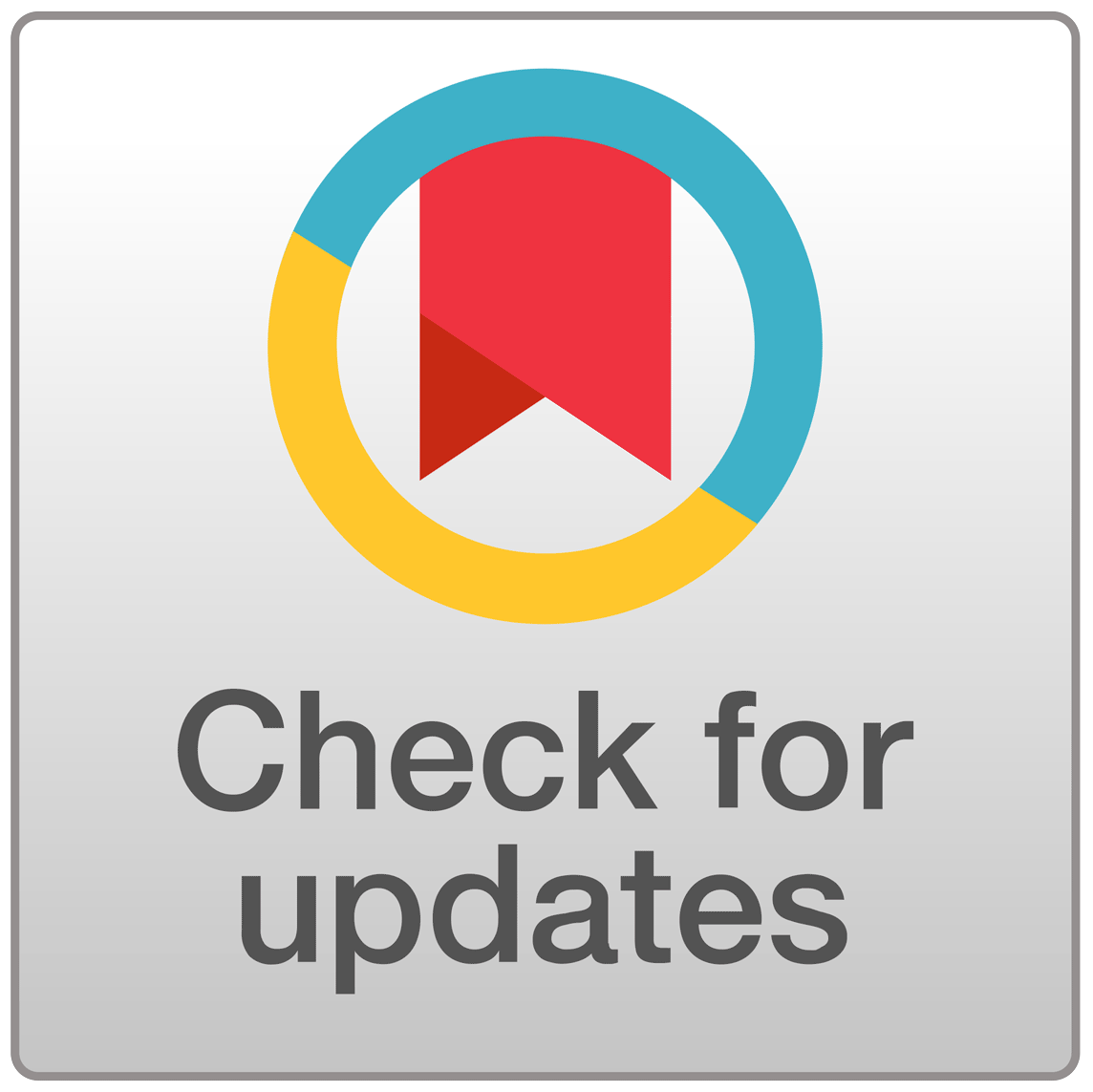 KATA KUNCIManajemen Proyek adalah semua perencanaan, pelaksanaan, pengendalian dan koordinasi suatu proyek dari awal (gagasan) hingga berakhirnya proyek untuk menjamin pelaksanaan proyek secara tepat waktu, biaya, dan mutu. Pemilihan metode penjadwalan pada proyek juga merupakan salah satu kebijakan yang sangat diperhatikan agar mendapatkan hasil yang sesuai dengan rencana awal. Penelitian ini secara khusus membahas bagaimana Perencanaan Manajemen Proyek Pembangunan Data Center OCBC Tangerang. Adapun penelitian dilakukan dengan cara survey ke lapangan dan studi literature. Analisa penelitian ini meliputi Perhitungan dengan menggunakan metode Kurfa S dan CPM (Critical Path Method), merupakan suatu metode dalam mengidentifikasi jalur atau item pekerjaan yang kritis. CPM adalah metode perancangan alur proyek yang menggunakan perkiraan waktu tetap setiap kegiataannya. Metode CPM memecahkan masalah dengan perhitungan maju, perhitungan mundur dan cadangan waktu. Cadangan waktu adalah kurun waktu proyek yang belum diperuntukkan (uncommitted) bagi kegiatan tertentu, sehingga dapat dipakai untuk memecahkan masalah proyek dalam aspek jadwal..Manajemen Proyek, Kurfa S, CPM (Critical Path Methode)ABSTRACTProject Management is all the planning, execution, control and coordination of the project from the beginning (idea) to the end of the project to ensure the implementation of the project on time, cost and quality. The choice of project scheduling method is also one of the policies that is of utmost concern in order to get results in accordance with the initial plan. This study specifically discusses how the OCBC Tangerang Data Center Development Project Management Planning. The research was conducted by means of field surveys and literature studies. The analysis of this research includes calculations using the S Curve and CPM (Critical Path Method) methods, namely methods for identifying critical paths or work items. CPM is a project flow design method that uses fixed time estimates for each activity. The CPM method solves problems with forward, backward and time backup calculations. Time reserve is a project period that has not been allocated (uncommitted) for certain activities, so that it can be used to overcome project problems in the scheduling aspect.Keywords : Project Management, S Curve, CPM (Critical Path Methode)KEYWORD Project Management, S Curve, CPM (Critical Path Methode)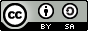 This is an open-access article under the CC–BY-SA license